Publicado en Bilbao el 04/12/2019 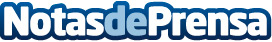 Icolandia crece en Portugal por la calidad y adaptabilidad de sus parques infantiles de interiorSus últimas instalaciones han sido Traquinas Park en Sesimbra y Morangos Park en Paços de FerreiraDatos de contacto:Servicios Periodísticos944331652Nota de prensa publicada en: https://www.notasdeprensa.es/icolandia-crece-en-portugal-por-la-calidad-y_1 Categorias: Internacional Entretenimiento Restauración Ocio para niños http://www.notasdeprensa.es